Девочка (мальчик)Материал: раздаточный - конструктор LEGO DUPLO в больших коробках, настольные платы небольшого размераМетодика проведения:Все вы ребятки ходите в детский сад. Давайте сегодня мы с вами сделаем детский сад для девочек и мальчиков.Педагог спрашивает кого хочет сделать каждый ребенок.Девочки у нас будут в юбочках, а мальчики в шортах и футболках.Педагог объясняет, как делать фигурки детей. Объяснения сопровождаются показом. Дети строят одновременно с педагогом, самостоятельно подбирая детали для постройки из больших коробок.Самостоятельная деятельность детей с конструктором.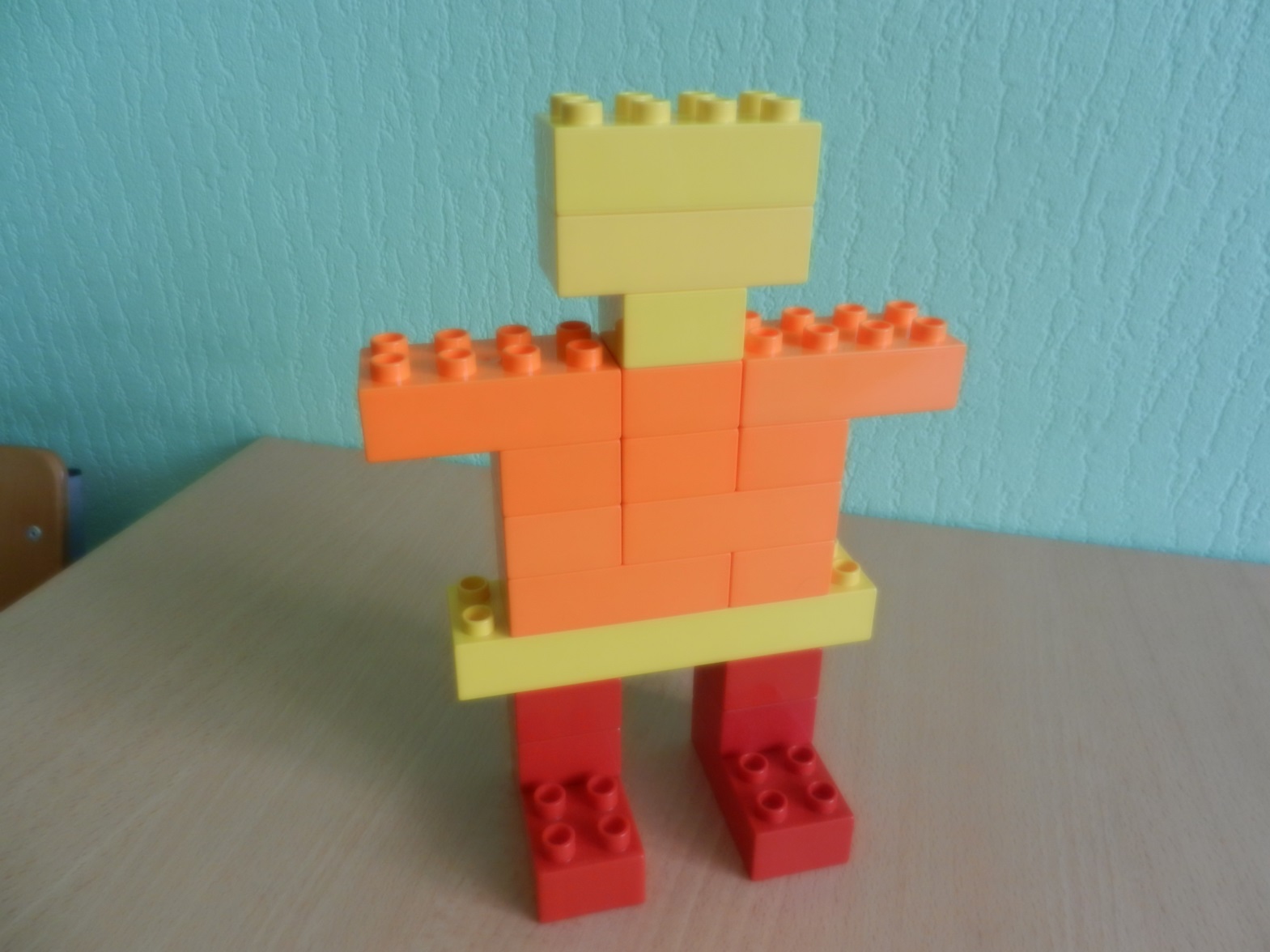 